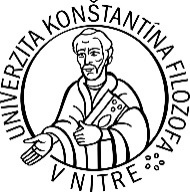 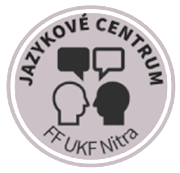 Jazykové centrumFilozofickej fakulty Univerzity Konštantína Filozofa v Nitre Hodžova 1, 949 74  Nitra         037/6408460           jcentrum@ukf.skDear Colleagues!We would like to cordially invite you to the international distance scientific conferenceForeign language for specific (professional) purposes in corporate, institutional and academic practiceThe conference is thematically focused on the implementation of the needs of the business community, corporate language culture and institutional practice in teaching a foreign language for specific (professional) purposes.Thematic focus: teaching a foreign language for specific (professional) purposes at secondary vocational schoolsteaching a foreign language for specific (professional) purposes at colleges and universitiesstandardized language skills testingthe innovation of curricula, textbooks, and methodology of teaching foreign language for specific (professional) purposesimplementation of vocational foreign language innovations in vocational training at secondary vocational schools and universities in the dual education systemprofessional foreign language in corporate, institutional and professional practiceprofessional language training of foreigners - immigrants, foreign workers - in the language of the receiving country, eg. Slovak language for foreigners coming to SlovakiaThe conference will be held within the framework of the project KEGA 005UKF-4/2019: Innovation of language preparation in the context of dual and lifelong learning in accordance with the specific needs of the region at the Language Centre, Faculty of Arts, Constantine the Philosopher University in Nitra, Slovakia, the EU. We welcome the contributions of everyone who specialises in the area.Scientific guarantor: 	prof. PaedDr. Elena Zelenická, PhD.Conference Committee: 	PaedDr. Pavol Burcl, PhD.				Mgr. Zuzana Kozárová, PhD.				Mgr. Renata Pavlová, PhD.				Mgr. Olga Csalová PhD.Conference fee: 		no chargeImportant terms:			to 30.06.2020 - sending the text of the paper			to 31.08.2020 – an acknowledgment of receipt			to 15.10.2020 - review December 2020  - publication of papersPublishing and editing: Contributions will be published in scientific proceedings, which will be available in paper and electronic form (CD-ROM). Please edit the contributions according to the instructions below and send them in electronic form (MS Word format, RTF suffix, file name - Surname) no later than August 31, 2020 to jcentrum@ukf.sk .Contributions will be published in the author's editorial office - the authors are responsible for the language and content levels.Language of contributions: Slovak, Czech, English, Russian, GermanThe scientific proceedings will be reviewed.Article writing guidelinesLanguage: Slovak, Czech, English, Russian, German.Extent of the paper: 4 - 8 standard pages (max. 14 500 characters), the whole text including tables, bibliography, address of authors, foreign abstract and title of the paper.Page appearance: format: A4, margins: all 2.5; line spacing 1.0; font: Times New Roman 12 Do not format fonts (all text in Normal format) !!! Title of the paper in other language than English (not capitalized)Type from left margin, font size 14b, bold, divide words, no dot. Title of the paper in EnglishType from left margin, font size 14b, bold, divide words, no dot.Author (s)Name, surname - abbreviated from left margin without titles, font size 12b. Other authors write across the dash. WorkplaceWrite in full from the left margin, font size 12b. Abstract in the language other than EnglishRange of 5-10 lines - describes the technical aspect of the paper (methods, means, results). Write without paragraphs from left margin, italic, 10 p.Abstract in English Range of 5-10 lines - describes the technical aspect of the paper (methods, means, results). Write without paragraphs from left margin, italic, 10 p.Key words in the language other than English5 key words, italic, 10 b.Key words in English5 key words, italic, 10 b.1 Chapter headingsChapter headings should be written in bold letters from the left margin, after the decimal sort number without the dot and with space, font size 12b., Bold2 Text- font size: 12b; automatic line wrapping;Do not indent paragraphs. Do not divide words at the end of the lines! Use bold to underline; italics for examples and longer quotes.When referring to literature in the text, use the method (author, year, page). The author's surname, year of publication and pages of quotation in round brackets shall be given in the appropriate place in the text. (Katuščák, 2005, 24-25). Citations must correspond to the references used.Tables, pictures, graphs, and diagrams created by the editor have to be included in the text. Font size 10b  in the tables. Pictures and graphs in addition to inclusion in the text must be sent as separate files in JPG format.ReferencesLiterature should be ordered alphabetically. When publishing bibliographic data, use this (author, year, title, source in the proceedings, place of publication, publisher, number of pages, respectively Pages, ISBN).Pattern:Monograph: MIKO, František. 1970. Text a štýl. Bratislava : Smena. 154 s. ISBN 978-80-85343-59-7.Proceedings article: ZELENICKÁ, Elena. 2012. Jazyk – jav kultúrny a spoločenský. In: Jazyk – kultúra – spoločnosť (vzájomné súvislosti): vedecký zborník. Nitra: UKF, s. 7–10. ISBN 978-80-558-0117-9.Journal article: NEKVAPIL, Jaroslav. 2010. Etnometodologické inspirace. Sociologický časopis.  roč. 46, č. 4, s. 497–680. ISSN 0038-0288.Internet article: WAGNEROVÁ, Elena. 2001. Eurospeak – Fighting the Disease. In: Cultivate Interactive. [online]. 2001, č. 4 [cit. 2014-09-02]. Dostupné na internete:  <http://www.cultivate-int.org/issue4/eurospeak/>.